مذكرة إخبـارية 
الرقم الاستدلالي للأثمان عند الاستهلاك لشهر دجنبر 2019انخفاض الرقم الاستدلالي للأثمان عند الاستهلاك خلال شهردجنبر 2019 بمدينة الدارالبيضاءسجل الرقم الاستدلالي للأثمان عند الاستهلاك خلال شهردجنبر 2019، انخفاضا طفيفا بنسبة 0,1% بالمقارنة مع الشهر السابق، نتيجة انخفاض أثمان المواد الغذائية وأثمان المواد غير الغذائية ب0,1%.ويعزى انخفاض أثمان المواد الغذائية ما بين شهري نونبر ودجنبر2019، الى انخفاض أثمان "السمك وفواكه البحر" ب2,6% والخضر ب0,6%. على المستوى الوطني، عرف الرقم الاستدلالي للأثمان عند الاستهلاك استقرارا خلال شهر دجنبر 2019 مقارنة مع الشهر السابق. الرقم الاستدلالي للأثمان عند الاستهلاكمدينة الدار البيضاءالتطور حسب مجموعات الموادالمملكة المغربية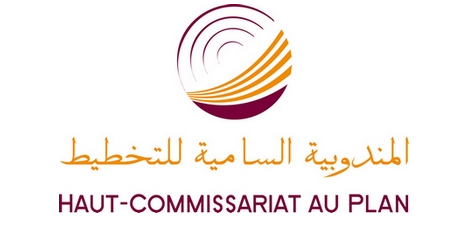 المديرية الجهوية بالدار البيضاءـ سطاتأقسام الموادالرقم الاستدلالي الشهريالرقم الاستدلالي الشهريالرقم الاستدلالي الشهريأقسام الموادنونبر 2019دجنبر 2019التغير ب%المواد الغذائية129,6129,4-0,101 - المواد الغذائية والمشروبات غير الكحولية128,3128,1-0,202 - المشروبات الكحولية والتبغ158,8158,80,0المواد غير الغذائية122,3122,1-0,103 - الملابس والأحذية128,5128,4-0,104 - السكن والماء والكهرباء والغاز ومحروقات أخرى123,5122,9-0,505 - الأثاث والأدوات المنزلية والصيانة العادية للمنزل109,8111,31,406 – الصحة109,0109,00,007 – النقل118,6118,1-0,408 – المواصلات57,057,00,009 - الترفيه والثقافة104,4104,40,010 – التعليم172,6172,60,011 - مطاعم وفنادق144,1144,10,012 - مواد وخدمات أخرى114,3114,30,0الرقم الإستدلالي العام124,3124,2-0,1